هو الأبهی - ای عبد الحسين، ای همنام اين عبد حقير، بيا…عبدالبهآءاصلی فارسی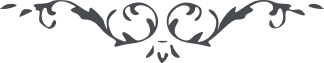 هو الأبهی ای عبد الحسين، ای همنام اين عبد حقير، بيا بيا تا هر دو همدست شويم و همراز و بمقتضای اين نام کامی پر شهد نمائيم و بعبوديّت و خدمت پردازيم و حکم يک نفس يابيم، اگر من قصور نمايم تو اکمال نمائی، اگر من فتور يابم تو اقدام کنی، چون دو هيکل ضعيف را بر امری واحد قائم نمائی حکم يک هيکل قوی پيدا نمايد بلکه بعون و عنايت در عبوديّت کاری بکنيم    ع ع 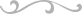 